INDICAÇÃO Nº 156/2017Sugere ao Poder Executivo Municipal melhorias no trânsito, ou seja, inversão de sentido de tráfego no trecho da Rua Antonio Frederico Ozanan, especificamente ao lado da Rede Feminina de Combate ao Câncer, neste município.Excelentíssimo Senhor Prefeito Municipal, Nos termos do Art. 108 do Regimento Interno desta Casa de Leis, dirijo-me a Vossa Excelência para sugerir que, por intermédio do Setor competente, seja realizado estudos para melhorias no trânsito, ou seja, inversão de sentido de tráfego no trecho da Rua Antonio Frederico Ozanan, especificamente ao lado da Rede Feminina de Combate ao Câncer, neste município.Justificativa:Cidadão e moradores próximo ao local sugerem a criação da inversão de sentido de tráfego no trecho da Rua Antonio Frederico Ozanan.Plenário “Dr. Tancredo Neves”, em 10 de janeiro de 2.017.Celso ÁvilaVereador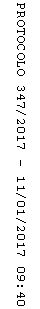 